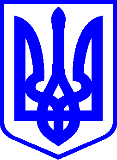 КИЇВСЬКА МІСЬКА РАДАІІ СЕСІЯ ІХ СКЛИКАННЯРІШЕННЯ____________№_______________                                                        ПРОЄКТ	Про перейменування проєктної станціїКиївського метрополітену «Проспект Правди»Відповідно до статті 26 Закону України «Про місцеве самоврядування в Україні», пункту 3 частини першої статті 3, пункту 7 частини першої статті 8, Закону України «Про присвоєння юридичним особам та об’єктам права власності імен (псевдонімів) фізичних осіб, ювілейних та святкових дат, назв і дат історичних подій», рішення Київської міської ради від 15 квітня 2022 року № 4571/4612 «Про особливості перейменування об’єктів міського підпорядкування, назви яких пов’язані з російською федерацією та/або її союзниками (сателітами), під час дії воєнного стану, введеного Указом Президента України від 24 лютого 2022 року № 64/2022 «Про введення воєнного стану в Україні», затвердженого Законом України «Про затвердження Указу Президента України «Про введення воєнного стану в Україні» від 24 лютого 2022 року № 2102-ІХ» (зі змінами), Київська міська радаВИРІШИЛА:Перейменувати назву проєктної станції Київського метрополітену «Проспект Правди» на «Варшавська».Виконавчому органу Київської міської ради (Київській міській державній адміністрації):здійснити організаційно-правові заходи щодо виконання пункту 1 цього рішення.привести свої акти у відповідність із цим рішенням.Оприлюднити це рішення у порядку, визначеному законодавством.Контроль за виконанням цього рішення покласти на постійну комісію Київської міської ради з питань місцевого самоврядування, регіональних та міжнародних зв’язків, постійну комісію Київської міської ради з питань культури, туризму та інформаційної політики та постійну комісію Київської міської ради з питань транспорту, зв’язку та реклами.Київський міський голова						Віталій КЛИЧКОПодання:Київський міський головаВіталій КЛИЧКОПогодження:Голова постійної комісії Київської міської ради з питань транспорту, зв'язку та рекламиСекретар постійної комісії Київської міської ради з питань транспорту, зв'язку та реклами                                           Олексій ОКОПНИЙОлесь МАЛЯРЕВИЧГолова постійної комісії Київської міської ради з питань місцевого самоврядування, регіональних та міжнародних зв'язківСекретар постійної комісії Київської міської ради з питань місцевого самоврядування, регіональних та міжнародних зв'язків                                           Юлія ЯРМОЛЕНКОІгор ХАЦЕВИЧГолова постійної комісії Київської міської ради з питань культури, туризму та суспільних комунікаційСекретар постійної комісії Київської міської ради з питань культури, туризму та суспільних комунікацій                                                  Вікторія МУХАВолодимир АНДРУСИШИНВиконувач обов’язків начальника управління правового забезпечення діяльності Київської міської радиВалентина ПОЛОЖИШНИК